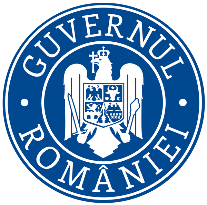             Ministerul Mediului, Apelor şi Pădurilor   Agenţia Naţională pentru Protecţia MediuluiD                                        DECIZIA ETAPEI DE ÎNCADRARE –proiect 14 IULIE 2023Ca urmare a solicitării de emitere a acordului de mediu adresată de UNITATEA ADMINISTRATIV TERITORIALĂ  JUDEȚUL  BISTRIȚA-NĂSĂUD, cu sediul în municipiul Bistriţa, Piața Petru Rareș, nr. 1, județul Bistriţa-Năsăud, înregistrată la Agenţia pentru Protecţia Mediului Bistriţa-Năsăud cu nr. 4642/04.04.2023, ultima completare cu nr. 8975/14.07.2023, în baza Legii nr. 292/2018 privind evaluarea impactului anumitor proiecte publice și private asupra mediului şi a Ordonanţei de Urgenţă a Guvernului nr. 57/2007 privind regimul ariilor naturale protejate, conservarea habitatelor naturale, a florei şi faunei sălbatice, aprobată cu modificări prin Legea nr. 49/2011, cu modificările și completările ulterioare,Agenţia pentru Protecţia Mediului Bistriţa-Năsăud decide, ca urmare a consultărilor desfăşurate în cadrul şedinţei Comisiei de Analiză Tehnică din data de 12.07.2023, că proiectul: ”Furnizare echipamente pentru modernizarea stației de tratare cu osmoză inversă din cadrul Centrului de Management al Deșeurilor Tărpiu, în vederea creșterii capacității de tratare a levigatului”, propus a fi amplasat în localitatea Tărpiu, comuna Dumitra, județul Bistriţa-Năsăud, nu se supune evaluării impactului asupra mediului. Justificarea prezentei decizii:I. Motivele care au stat la baza luării deciziei etapei de încadrare în procedura de evaluare a impactului asupra mediului sunt următoarele: Proiectul intră sub incidenţa Legii nr. 292/2018 privind evaluarea impactului anumitor proiecte publice şi private asupra mediului, fiind încadrat în Anexa nr. 2, la punctul 13, lit. a) orice modificări sau extinderi, altele decât cele prevăzute la pct. 24 din anexa nr. 1, ale proiectelor prevăzute în anexa nr. 1 sau în prezenta anexă, deja autorizate, executate sau în curs de a fi executate, care pot avea efecte semnificative negative asupra mediului.Proiectul propus nu intră sub incidența art. 28 din Ordonanța de urgență a Guvernului nr. 57/2007 privind regimul ariilor naturale protejate, conservarea habitatelor naturale, a florei și faunei sălbatice, aprobată cu modificări și completări prin Legea nr. 49/2011, cu modificările și completările ulterioare, amplasamentul acestuia fiind situat în afara ariilor naturale protejate.Proiectul propus intră sub incidența prevederilor art. 48 și 54 din Legea apelor nr. 107/1996, cu modificările și completările ulterioare.Proiectul a parcurs etapa de evaluare iniţială şi etapa de încadrare, din analiza listei de control pentru etapa de încadrare, definitivată în cadrul ședinței C.A.T. şi în baza criteriilor de selecţie pentru stabilirea necesităţii efectuării evaluării impactului asupra mediului din Anexa 3 la Legea nr. 292/2018, nu rezultă un impact semnificativ asupra mediului al proiectului propus.	Pe parcursul derulării procedurii de mediu, anunţurile publice la depunerea solicitării de emitere a acordului de mediu şi pentru încadrarea proiectului au fost mediatizate prin: afişare la sediul Primăriei comunei Dumitra, publicare în presa locală, afişare pe site-ul şi la sediul U.A.T.  JUDEȚUL  BISTRIȚA-NĂSĂUD și afişare pe site-ul şi la sediul A.P.M. Bistriţa-Năsăud. Nu s-au înregistrat observaţii/comentarii/contestaţii din partea publicului interesat până la această etapă de procedură.1. Caracteristicile proiectului:a) dimensiunea și concepția întregului proiect : Prezentul proiect constă în modernizarea stației de tratare levigat existente la Centrul de Management Integrat al Deșeurilor (CMID) Tărpiu prin:− mărirea capacităţii de tratare a staţiei de la 120 m3 levigat/zi la 192 m3 levigat/zi, prin proiectarea configuraţiei tehnice, instalarea și integrarea unui kit de mărire capacitivă de 72 m3/zi, în cadrul unui container tehnologic suplimentar și − adăugarea şi integrarea în structura staţiei existente (în containerul 1, lângă bazinul existent de permeat) a unui schimbător de ioni pentru reducerea concentraţiilor de amoniu în permeat şi a unui senzor pentru detecţia concentraţiei de amoniu, ce va fi instalat pe conducta de refulare a permeatului din stația de tratare. Acest senzor va da posibilitatea monitorizării particularizate de către operator prin aplicație dedicată, cu inteligență artificială.Kitul de mărire capacitivă are în componență următoarele:- Treapta de prefiltrare dotată cu filtru de nisip care poate fi spălat în contracurent fie automat, fie manual și cu un filtru cartuș cu o rată de retenție nominală de 10 µm;- Treapta de tratare levigat (treapta întâi - RO1) echipată cu 22 module de osmoză inversă DT;- Panou electric de control și automatizare;- Pompă adecvată pentru alimentarea cu levigat a stației;- Pompă liniară;- Pompă de înaltă presiune;- Dispozitive de măsurare;- Valvele de control presiune;- Blocul de module;- Rezervor de stocare permeat, din polietilenă, de max. 3000 l;- Sisteme de dozare pentru agenții de curățare.Kitul de mărire capacitivă funcționează pe același principiu de osmoză inversă ca și stația de tratare levigat existentă.Kitul de mărire capacitivă de 72 m3/zi va fi instalat într-un container maritim, izolat, ventilat și încălzit, dotat cu podea dublă. Scurgerile accidentale sunt descărcate fără risc prin conducte de dren (în căminul de fluide tehnologice a stației existente). Unul dintre cele 2 capete ale containerului este dotat cu o ușa dublă care poate fi larg deschisă, la celălalt capăt fiind o ușa de acces operator. Containerul în cadrul căruia va fi instalat kitul de marire capacitivă de 72 m3/zi are următoarele dimensiuni: lungime – 12 m, lățime – 2,5 m, înățime – 2,9 m.Instalarea containerului tehnologic suplimentar pentru mărirea capacității de tratare a stației se va realiza pe două grinzi din beton. Cele două grinzi din beton se vor construi astfel încât să asigure o pantă de 1 - 2% către ușa de acces. Astfel, eventualele scurgeri de fluide vor fi descărcate în siguranță către căminul de stocare temporară a fluidelor tehnologice, existent în cadrul amplasamentului. De asemenea, este necesar ca rezervorul de corecție al pH-ului levigatului să fie repoziționat în exteriorul stației de tratare pe platformă de beton supraînălțată (L=4,8 m,  l=2,8 m, h=0,2 m) astfel încât acesta sa fie poziționat la același nivel cu stația și kitul de tratare levigat. Rezervorul de corecție al pH-ului levigatului ce trebuie sa fie repoziționat în exteriorul stației de tratare are următoarele dimensiuni: lungime – 4,51 m, lățime – 2,5 m, înălțime – 2,815 m.Kitul de mărire capacitivă de 72 m3/zi este proiectat pentru integrare și conectare ușoară la infrastructura de epurare existentă fară a aduce modificări asupra configurației stației de epurare levigat existentă și de asemenea fără a implica termene lungi de execuție sau lucrări de construcții pentru instalare.Se vor folosi rețelele hidraulice/electrice existente ce sunt în prezent utilizate la stația de epurare din cadrul CMID Tărpiu. Kitul de mărire capacitivă se va interconecta din punct de vedere hidraulic și electric la exterior cu infrastructura de epurare existentă.Se vor interconecta 9 trasee hidraulice între stația de tratare existentă și containerul în care va fi instalat kitul de mărire capacitivă. Cutia panoului electric existent va fi redimensionată pentru a permite conectarea unei linii suplimentare de siguranțe electrice pentru a deservi alimentarea electrică a kitului de mărire capacitivă. Atât conexiunile hidraulice, cât și cele electrice vor fi montate subteran.Componentele majore ale schimbătorului de ioni ce va fi instalat și integrat în stația de tratare levigat de la CMID Tărpiu sunt:- Rezervor rășină schimbătoare de ioni, cu capacitatea de aproximativ 370 l rășină. Rășina ionică înlocuiește cationul din apa brută primită cu ioni de Na+. Pentru regenerare se folosește soluție de sare (NaCl);- Rezervor soluție de sare (NaCl), cu capacitate de max. 400 l. Se utilizeaza pastile de NaCl ce sunt amestecate cu permeat ce este completat automat prin valva de plutire;- Pompă pneumatică - care pompează soluția de sare înapoi în rezervorul cu rășina schimbătoare de ioni în timpul regenerării;- Debitmetru - arată debitul soluției de sare în timpul regenerării;- Valvă de control în linia de alimentare cu aer - cu aceasta debitul soluției de sare poate fi reglat.Schimbătorul de ioni se va amplasa în containerul 1 al stației de tratare existentă, lângă bazinul existent de permeat. Amprenta ocupată în containerul 1 de sistemul schimbătorului de ioni este de 2000 mm x 800 mm.Pe conducta de refulare a permeatului din stația de tratare se va instala un senzor pentru detecția concentrației de amoniu.De asemenea, în cadrul proiectului, în structura stației de tratare levigat existente se vor realiza și următoarele:- Instalarea și integrarea a câte 2 module suplimentare de osmoză inversă DT pentru treapta de permeat RO2 (treapta II) și pentru treapta de concentrat RO6 (treapta a-III-a de osmoză inversă). Totodată se va realiza și adaptarea hidraulică, cât și din punct de vedere al echipamentelor de măsură și control, a infrastructurii de module DT de pe treapta de tratare permeat RO2, respectiv tratare concentrat RO6, la noul debit de permeat;- Adaptarea panoului electric existent pentru noua configurație electrică;- Adaptarea infrastructurii hardware și software.Fluxul întregii infrastructuri de epurare de 192 m3/zi din cadrul CMID Tărpiu, respectiv stația de tratare levigat cu capacitate de 120 m3/zi împreună cu kitul de mărire capacitivă de 72 m3/zi, este următorul:Levigatul colectat prin intermediul sistemului existent de colectare și transport din cadrul CMID Tărpiu va fi preluat și pompat către bazinul extern de corecție pH a levigatului, bazin unde va avea loc dozarea de acid clorhidric. Levigatul din bazinul extern de corecție pH va fi pompat apoi atât către stația de epurare existentă de 120 m3/zi, cât și către kitul de mărire capacitivă de 72 m3/zi.Levigatul pompat din bazinul extern va trece prima dată prin etapa de prefiltrare atât a stației existente, cât și a kitului de mărire capacitivă, prefiltrarea levigatului realizându-se printr-un filtru cu nisip (filtrare grosieră) şi prin cartuşe filtrante (filtrare fină).După prefiltrare levigatul va fi preluat de un sistem de pompare şi distribuţie spre modulele de tratare propriu-zisă a treptelor întâi RO1.După procesul de tratare prin osmoză inversă, din treapta întâi (RO1) a stației de epurare existente, cât și din treapta întâi (RO1) a kitului de mărire capacitivă, va rezulta o cantitate de permeat.Întreaga cantitate de permeat va fi direcționată către treapta a doua (RO2) a stației de epurare existente. După trecerea permeatului prin treapta RO2 de osmoză inversă va rezulta permeatul final.Permeatul final va fi direcționat către schimbătorul de ioni și sistemul de stripare, urmând ca apoi să fie evacuat din stația de epurare. Calitatea permeatului în ceea ce privește parametrul amoniu se va îmbunătăți prin instalarea și integrarea în structura stației a unui schimbător de ioni, acesta ajutând la reducerea conținutului de amoniu din permeat.Concentratul rezultat în urma celor două trepte întâi de osmoză inversă (RO1) poate fi direcționat fie către treapta de tratare (RO6) a stației de epurare existentă, fie direct în bazinul de stocare concentrat.b) cumularea cu alte proiecte existente și/sau aprobate: Pe amplasament funcționează “Centrul de management integrat al deșeurilor Tărpiu, județul Bistrița-Năsăud“ autorizat cu Autorizația Integrată de Mediu nr. 1/23.11.2012, revizuită la 20.10.2020.În urma realizarii proiectului se va asigura creșterea capacității de tratare levigat  a  stației de epurare cu osmoză inversă PALL existente, de la 120 m3 levigat/zi la 192 m3 levigat/zi, realizându-se astfel îmbunătățirea calitativă a efluentului descărcat în conformitate cu cerințele normativului NTPA001.c) utilizarea resurselor naturale, în special a solului, a terenurilor, a apei și a biodiversitatii: - dintre resursele naturale se utilizează apă, agregate minerale naturale (nisip, balast), lemn, energie electrică și combustibil lichid în cantități limitate, în faza de construcție și energie electrică și apă, în perioada de funcționare;Modul de asigurare a utilităților- alimentare cu apă: se va folosi rețeaua de alimentare cu apă, ce alimentează în prezent stația de epurare existentă;- evacuarea apelor uzate: se va folosi rețeaua de evacuare a levigatului epurat în canalul de garda Nord (emisar regularizat Nord, afluent valea Rosua);- asigurarea energiei electrice: se va folosi rețeaua existentă de alimentare cu energie electrică, ce alimentează în prezent stația de epurare existentă.d) cantitatea şi tipurile de deşeuri generate/gestionate: - deșeurile rezultate vor fi colectate și stocate selectiv şi vor fi predate către societăţi autorizate din punct de vedere al mediului în scopul valorificării/neutralizării/eliminării acestora conform prevederilor legale în vigoare;e) poluarea şi alte efecte negative: - în perioada realizării proiectului pot apărea emisii, pulberi de la lucrările de construcţii, noxe de la mijloacele de transport a materialelor;- aceste emisii au un caracter provizoriu, în intervale mici de timp, luându-se măsuri pentru reducerea acestora (stropiri, program de lucru adaptat pentru execuţia lucrărilor și operațiuni de transport, folosirea unor mijloace de transport performante, etc);- în perioada lucrărilor de construire, zgomotul va fi generat de utilajele de lucru şi mijloacele de transport. În scopul diminuării zgomotului se va avea în vedere utilizarea unor utilaje silențioase, cu un grad ridicat de fiabilitate și randament ridicat; f) riscurile de accidente majore și/sau dezastre relevante pentru proiectul în cauză, inclusiv cele cauzate de schimbările climatice, conform informațiilor științifice: - la implementarea proiectului nu se utilizează substanţe periculoase sau tehnologii care să inducă risc de accidente;- funcționarea obiectivului implică utilizarea, stocarea şi manipularea de substanţe periculoase: acid clorhidric, Cleaner A (Hidroxid de Sodiu), Cleaner C (Acid citric), Rohib 28 (Antiscalant);Cantitățile de substanțe/amestecuri chimice periculoase care pot fi prezente pe amplasament și care sunt utilizate în prezent nu încadrează amplasamentul în categoria inferior sau superior, conform prevederilor Legii nr. 59/2016 privind controlul asupra pericolelor de accident major în care sunt implicate substanțe periculoase, care transpune Directiva 2012/18/UE.g) riscurile pentru sanătatea umană (de ex., din cauza contaminarii apei sau a poluării atmosferice): - organizarea de şantier va dispune de materiale absorbante, în vederea limitării posibilelor poluări accidentale;- emisiile de praf vor fi de scurtă durată, doar în perioada lucrărilor de construire;- în perioada de funcționare a obiectivului nu se vor utiliza substanţe şi tehnologii care să conducă la riscuri pentru sănătatea umană.2. Amplasarea proiectului: 2.1 utilizarea actuală şi aprobată a terenurilor: proiectul se implementează în cadrul Centrul de Management Integrat al Deșeurilor Tărpiu (CMID) Tărpiu, comuna Dumitra; Pentru prezentul proiect nu a fost eliberat certificat de urbanism - conform adresei nr. 1356/30.03.2023 eliberată de Primăria comunei Dumitra, proiectul nu necesită emiterea certificatului de urbanism.2.2 bogăţia, disponibilitatea, calitatea şi capacitatea de regenerare relative ale resurselor naturale, inclusiv solul, terenurile, apa şi biodiversitatea, din zonă şi din subteranul acesteia: resursele naturale utilizate pentru realizarea proiectului sunt disponibile în zonă;2.3 capacitatea de absorbţie a mediului natural, acordându-se o atenţie specială următoarelor zone:a) zone umede, zone riverane, guri ale râurilor: proiectul nu este amplasat în zone umede, riverane, sau guri ale râurilor;b) zone costiere şi mediul marin: proiectul nu este amplasat în zonă costieră sau mediu marin;c) zonele montane şi forestiere: proiectul nu este amplasat în zonă montană și forestieră;d) arii naturale protejate de interes naţional, comunitar, internaţional: proiectul nu este amplasat în arie naturală protejată de interes național, comunitar, internațional;e) zone clasificate sau protejate conform legislaţiei în vigoare: situri Natura 2000 desemnate în conformitate cu legislaţia privind regimul ariilor naturale protejate, conservarea habitatelor naturale, a florei şi faunei sălbatice; zonele prevăzute de legislaţia privind aprobarea Planului de amenajare a teritoriului naţional - Secţiunea a III-a - zone protejate, zonele de protecţie instituite conform prevederilor legislaţiei din domeniul apelor, precum şi a celei privind caracterul şi mărimea zonelor de protecţie sanitară şi hidrogeologică:  proiectul nu este amplasat în niciuna din zonele de mai sus; Ariile naturale protejate din zona CMID Tărpiu și distanțele (în punctele cel mai apropiate) față de amplasament sunt: ROSCI0095 și RONPA2208 - La Sărătura – cca. 2,1 km sud-vest de amplasament, ROSCI 0400 Șieu – Budac – la cca. 6,5 km sud, sud-vest și vest de amplasament, RONPA0224 Poiana cu narcise de pe Șesul Mogoșenilor -  6,7 km vest de amplasament, ROSCI0393 Someșul Mare – cca. 6,7 km vest de amplasament;f) zonele în care au existat deja cazuri de nerespectare a standardelor de calitate a mediului prevăzute de legislaţia naţională şi la nivelul Uniunii Europene şi relevante pentru proiect sau în care se consideră că există astfel de cazuri: proiectul nu este amplasat într-o astfel de zonă;g) zonele cu o densitate mare a populației: proiectul nu este amplasat în zonă cu densitate mare a populației; h) peisaje şi situri importante din punct de vedere istoric, cultural sau arheologic: proiectul nu este amplasat în zonă cu peisaje şi situri importante din punct de vedere istoric, cultural și arheologic.3. Tipurile și caracteristicile impactului potenţial:a) Importanța și extinderea spațială a impactului:– lucrările ce urmează a fi executate pentru realizarea proiectului, precum și activitatea desfășurată în cadrul acestuia la funcționare, nu vor avea un impact negativ semnificativ asupra factorilor de mediu şi nu vor crea un disconfort pentru populaţie. Va fi afectată direct doar suprafața de teren pe care se realizează proiectul în timpul efectuării lucrărilor și în perioada de funcționare, iar proiectul propus este în concordanță cu prevederile legislației în vigoare. b) Natura impactului:- pe perioada execuţiei proiectului impactul asupra mediului va fi redus;- proiectul va avea un impact pozitiv asupra mediului și implicit asupra activității desfășurate de către operatorul delegat pentru CMID Tărpiu. Astfel se va asigura funcționarea stației de tratare levigat în condiții de siguranță, creșterea randamentului de tratare levigat, care va duce inclusiv la diminuarea mirosului generat de acesta,  prin instalarea kitului de mărire capacitivă a stației și, de asemenea, calitatea permeatului se va îmbunătăți prin instalarea și integrarea în structura stației a unui schimbător de ioni, acesta ajutând la reducerea conținutului de amoniu din efluentul descărcat în emisar;c) Natura transfrontieră a impactului - lucrările propuse nu au impact transfrontier;d) Intensitatea şi complexitatea impactului - impactul asupra mediului va fi redus, atât pe perioada execuţiei proiectului, cât şi în perioada de funcţionare;e) Probabilitatea impactului - prin respectarea măsurilor preventive şi de protecţie a factorilor de mediu propuse, probabilitatea impactului asupra factorilor de mediu este redusă, atât pe perioada execuţiei proiectului, cât şi în perioada de funcţionare;f) Debutul, durata, frecvenţa şi reversibilitatea impactului - în perioada de execuție a proiectului impactul asupra factorilor de mediu va fi temporar, iar calitatea factorilor de mediu afectați va reveni la parametri anteriori la finalizarea lucrărilor;- în perioada funcționării, impactul va fi direct și permanent;g) Cumularea impactului cu impactul altor proiecte existente și/sau aprobate:- implementarea proiectului se face în cadrul cadrul Centrului de Management Integrat al Deșeurilor Tărpiu; proiectul propus are efect cumulativ pozitiv cu activitatea desfășurată, având în vedere că prin implementarea acestuia va crește capacitatea stației de tratare levigat din cadrul CMID Tărpiu;h) Posibilitatea de reducere efectivă a impactului:	- în timpul realizării lucrărilor de construcție:	- utilizarea mașinilor și utilajelor silențioase și verificate tehnic; 	- reducerea timpului de mers în gol a motoarelor utilajelor şi a mijloacelor de transport auto;	- prevenirea ridicării prafului prin acțiuni de stropire;  - asigurarea permanentă a stocului de materiale și dotări necesare pentru combaterea efectelor poluărilor accidentale (materiale absorbante).- în timpul funcţionării obiectivului:   - instruirea periodică a personalului de exploatare asupra modului de operare a stației de tratare cu osmoză inversă, precum și asupra măsurilor de protecţia mediului, a obligaţiilor şi responsabilităţilor ce le revin.II. Motivele pe baza cărora s-a stabilit necesitatea neefectuării evaluării adecvate sunt următoarele:− proiectul propus nu intră sub incidența art. 28 din Ordonanța de urgență a Guvernului nr. 57/2007 privind regimul ariilor naturale protejate, conservarea habitatelor naturale, a florei și faunei sălbatice, aprobată cu modificări și completări prin Legea nr. 49/2011, cu modificările și completările ulterioare ÷ amplasamentul fiind situat în afara ariilor naturale protejate.III. Motivele pe baza cărora s-a stabilit necesitatea neefectuării evaluării impactului asupra corpurilor de apă sunt următoarele:− proiectul propus  intră sub incidența prevederilor art. 48 și 54 din Legea apelor nr. 107/1996, cu modificările și completările ulterioare.Prin Decizia nr. 17/02.05.2023, emisă de Administrația Bazinală de Apă Someș Tisa, pentru proiectul propus nu este necesară elaborarea S.E.I.C.A, lucrările ce urmează să fie executate vor determina o posibilă îmbunătățire a calității corpului de apă de suprafață receptor.Condiţii de realizare a proiectului:1. Se vor respecta prevederile O.U.G. nr. 195/2005 privind protecţia mediului, cu modificările şi completările ulterioare.2. Se vor respecta documentația tehnică, normativele și prescripțiile tehnice specifice - date, parametri - justificare a prezentei decizii.3. Se vor respecta măsurile şi condiţiile de realizare a proiectului în conformitate cu Avizul de gospodărire a apelor nr. … din data de …… emis de Administrația Bazinală de Apă Someș Tisa;4. Nu se ocupă suprafețe suplimentare de teren pe perioada executării lucrărilor, materialele necesare se vor depozita pe terenul aferent proiectului.5. Pe parcursul execuţiei lucrărilor se vor lua toate măsurile pentru prevenirea poluărilor accidentale, iar la finalizarea lucrărilor se impune refacerea la starea iniţială a terenurilor/spațiilor verzi afectate temporar de lucrări.6. Materialele necesare pe parcursul execuţiei lucrărilor vor fi depozitate numai în locuri special amenajate, astfel încât să se asigure protecţia factorilor de mediu. Se interzice depozitarea necontrolată a deşeurilor.7. Mijloacele de transport şi utilajele folosite vor fi întreţinute corespunzător, pentru reducerea emisiilor de noxe în atmosferă şi prevenirea scurgerilor accidentale de carburanţi/lubrifianţi. 8. La încheierea lucrărilor se vor îndepărta atât materialele rămase neutilizate, cât şi deşeurile rezultate în timpul lucrărilor.9. Se interzice accesul de pe amplasament pe drumurile publice cu utilaje şi mijloace de transport necurăţate.10. Deşeurile menajere vor fi transportate şi depozitate prin relaţie contractuală cu operatorul de salubritate, iar deşeurile valorificabile se vor preda la societăţi specializate, autorizate pentru valorificarea lor. Colectarea deşeurilor menajere se va face în mod selectiv (cel puţin în 3 categorii), depozitarea temporară fiind realizată doar în incintă. Gestionarea deșeurilor se va face cu respectarea strictă a prevederilor O.U.G. nr. 92/26.08.2021 privind regimul deşeurilor, completată și modificată de Legea 17/2023.11. Atât pentru perioada execuţiei lucrărilor, cât şi în perioada de funcţionare a obiectivului, se vor lua toate măsurile necesare pentru:   - evitarea scurgerilor accidentale de produse petroliere de la mijloacele de transport utilizate;   - evitarea depozitării necontrolate a materialelor folosite şi a deşeurilor rezultate;   - asigurarea permanentă a stocului de materiale și dotări necesare pentru combaterea efectelor poluărilor accidentale (materiale absorbante).12. Alimentarea cu carburanţi a mijloacelor auto și schimburile de ulei se vor face numai pe amplasamente autorizate.13. În scopul conservării și protejării speciilor de plante și animale sălbatice terestre, acvatice și subterane, prevăzute in anexele nr. 4 A si 4 B din OUG nr. 57/2007 privind regimul ariilor naturale protejate, conservarea habitatelor naturale, a florei și faunei sălbatice, aprobată cu modificări și completări prin Legea nr. 49/2011, cu modificările și completările ulterioare,  sunt interzise: a) orice formă de recoltare, capturare, ucidere, distrugere sau vătămare a exemplarelor aflate în mediul lor natural, în oricare dintre stadiile ciclului lor biologic;b) perturbarea intenționată în cursul perioadei de reproducere, de creștere, de hibernare și de migrație;c) deteriorarea, distrugerea și/sau culegerea intenționată a cuiburilor și/sau ouălor din natură;d) deteriorarea si/sau distrugerea locurilor de reproducere ori de odihna;e) recoltarea florilor și a fructelor, culegerea, tăierea, dezrădăcinarea sau distrugerea cu intenție a acestor plante în habitatele lor naturale, în oricare dintre stadiile ciclului lor biologic;f) deținerea, transportul, vânzarea sau schimburile în orice scop, precum și oferirea spre schimb sau vânzare a exemplarelor luate din natura, în oricare dintre stadiile ciclului lor biologic.14. Titularul proiectului și antreprenorul/constructorul sunt obligați să respecte și să implementeze toate măsurile de reducere a impactului, precum și condițiile prevăzute în documentația care a stat la baza emiterii prezentei decizii.15. La finalizarea investiţiei, titularul va notifica Agenţia pentru Protecţia Mediului Bistriţa-Năsăud şi Comisariatul Judeţean Bistrița-Năsăud al Gărzii Naționale de Mediu pentru verificarea conformării cu actul de reglementare.Prezenta decizie este valabilă pe toată perioada de realizare a proiectului, iar în situația în care intervin elemente noi, necunoscute la data emiterii prezentei decizii sau se modifică condițiile care au stat la baza emiterii acesteia, titularul proiectului are obligația de a notifica autoritatea competentă emitentă.Orice persoană care face parte din publicul interesat și care se consideră vătămată într-un drept al său ori într-un interes legitim se poate adresa instanței de contencios administrativ competente pentru a ataca, din punct de vedere procedural sau substanțial, actele, deciziile ori omisiunile autorității publice competente care fac obiectul participării publicului, inclusiv aprobarea de dezvoltare, potrivit prevederilor Legii contenciosului administrativ nr. 554/2004, cu modificările și completările ulterioare.Se poate adresa instanței de contencios administrativ competente și orice organizație neguvernamentală care îndeplinește condițiile prevăzute la art. 2 din Legea nr. 292/2018 privind evaluarea impactului anumitor proiecte publice și private asupra mediului, considerându-se că acestea sunt vătămate într-un drept al lor sau într-un interes legitim.Actele sau omisiunile autorității publice competente care fac obiectul participării publicului se atacă în instanță odată cu decizia etapei de încadrare, cu acordul de mediu ori, după caz, cu decizia de respingere a solicitării de emitere a acordului de mediu, respectiv cu aprobarea de dezvoltare sau, după caz, cu decizia de respingere a solicitării aprobării de dezvoltare.Înainte de a se adresa instanței de contencios administrativ competente, persoanele prevăzute la art. 21 din Legea nr. 292/2018 privind evaluarea impactului anumitor proiecte publice și private asupra mediului au obligația să solicite autorității publice emitente a deciziei prevăzute la art. 21 alin. (3) sau autorității ierarhic superioare revocarea, în tot sau în parte, a respectivei decizii. Solicitarea trebuie înregistrată în termen de 30 de zile de la data aducerii la cunoștința publicului a deciziei.Autoritatea publică emitentă are obligația de a răspunde la plângerea prealabilă prevăzută la art. 22 alin. (1), în termen de 30 de zile de la data înregistrării acesteia la acea autoritate.Procedura de soluționare a plângerii prealabile prevăzută la art. 22 alin. (1) este gratuită și trebuie să fie echitabilă, rapidă și corectă.Prezenta decizie poate fi contestată în conformitate cu prevederile Legii nr. 292/2018 privind evaluarea impactului anumitor proiecte publice și private asupra mediului și ale Legii nr. 554/2004, cu modificările și completările ulterioare.DIRECTOR EXECUTIV,biolog-chimist Sever Ioan ROMAN                  ŞEF SERVICIU 				               ŞEF SERVICIUAVIZE, ACORDURI, AUTORIZAŢII,                CALITATEA FACTORILOR DE MEDIU                 ing. Marinela Suciu  					    ing. Anca Zaharie         ÎNTOCMIT, 						        ÎNTOCMIT,              chim. Georgeta Iușan                                                         geograf Alina MureșanAGENŢIA PENTRU PROTECŢIA MEDIULUI BISTRIȚA - NĂSĂUDAdresa: strada Parcului nr. 20, Bistrița, cod 420035, jud. Bistrița-NăsăudE-mail: office@apmbn.anpm.ro; Tel.0263 224 064; Fax 0263 223 709         AGENŢIA PENTRU PROTECŢIA MEDIULUI BISTRIȚA - NĂSĂUDOperator de date cu caracter personal, conform Regulamentului (UE) 2016/679